Covid-Clear LLC™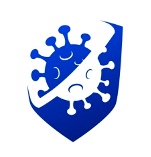 Credit Card Authorization FormPlease complete all fields. You may cancel this authorization at any time by contacting us. This authorization will remain in effect until cancelled.I,   	_________, authorize Covid-Clear LLC to charge my credit card above for agreed upon purchases. I understand that my information will be saved to file for future transactions on my account.Customer Signature	DateCredit Card InformationCard Type:	☐ MasterCard	☐ VISA	☐ Discover	☐ American Express□ Other   	Cardholder Name (as shown on card):  	Card Number:  	Expiration  Date (mm/yy):  	Cardholder ZIP Code (from credit card billing address):  	